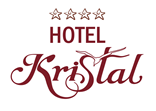 Information about the hotelRoom’s descriptionThe capacity of the hotel is 296 different rooms. Twin standard room (19-21m2) – accommodation min 1 pax/max 3 pax + 1 infantcorridor and the main part with 2 separate or kept together beds, arm-chair bed and small table, telephone, satellite TV, Safe deposit box (against payment), WiFi (free), fridge, air-conditioner, bathroom with shower, hairdryer, balcony with plastic table and chairs.Part of the rooms is with side sea view.Family Standard room with bunk bed (21m2) – accommodation min 2+1 pax/max 2+2 pax corridor and the main part with double bed, bunk bed for children, telephone, satellite TV, fridge, safe deposit box (against payment), WiFi (free), air-conditioner, bathroom with shower, hairdryer, balcony with plastic table and chairs.* Bunk bed for children only !Triple standard room (22 m2) – accommodation min 2+1/ max 3 pax +1 infantcorridor and enlarged room with 3 single beds or with double bed and single bed, small table, telephone, satellite TV, safe deposit box (against payment), WiFi (free), fridge, air-conditioner, bathroom with shower, hairdryer, balcony with plastic table and chairs.RENOVATED ROOMS - DELUXE completely renovated (including bathrooms), with new furniture and laminate flooring.Twin room DELUXE (19-21m2) – accommodation min 2 pax/max 3 pax + 1 infantcorridor and the main part with 2 separate or kept together beds, arm-chair bed and small table, telephone, satellite TV, Safe deposit box (against payment), WiFi (free), fridge, air-conditioner, bathroom with shower, hairdryer, balcony with plastic table and chairs.Part of the rooms is with side sea view.Family room DELUXE (23-24 m2) – accommodation min 2+1 pax/ max 4 pax + 1  infantcorridor and enlarged room with double bed, single bed and one arm-chair bed, small table, telephone, satellite TV, safe deposit box (against payment), WiFi (free), fridge, kettle for coffee/tea making, air-conditioner, bathroom with shower, hairdryer, balcony with plastic table and chairs.Part of the rooms is with side sea view.* The room sizes do not include bathroom and balcony.Beds description:Single beds 		- 100 x 200 cmDouble beds		- 160 x 200 cm or 180 x 200 cmBunk bed		- 70 x 170 cmArm chair bed		- 75 x 190 cmArm chair bed		- 90 x 190 cm 	- renovated rooms! The hotel rooms may vary in size and design, so the accommodation in the rooms from the pictures is not guaranteed. ! The hotel has a right to change their policy of the provided services (for extra charge/ free of charge). Please accept our sincere apologies for any discrepancies.7 floors, 2 liftsHotel lobby:		reception – 24 hours, luggage room, shop, exchange officeRestaurants:		main restaurant, restaurant “Food Corner, “Chef’s RestaurantBars:			Lobby bar “Atrium”, pool barRelax Zone:		in-door swimming pool, Jacuzzi, steam bath, hammam, massages, adventures shower, hairdresser’s, manicure, pedicure, doctorSport and Entertainment:        outdoor swimming pool – 2 levels, with sun beds and umbrellas, multifunction playground (tennis, mini-football, volleyball), boccia, table tennis, fitness room, open air fitness, game room “Graffiti Lounge” with billiard, electronic games, Foosball and Air Hockey, animation stage, places for relax, sport and evening entertainment – 6 times per week, Wi Fi internetChildren:	children outdoor swimming pool, playground with swings and a slide, play room, kids buffet for lunch and dinner, high chairs in the restaurant, entertainment for childrenPets:				not allowedCheck-in:		after 15:00 hCheck-out:		till 12:00 hServicesFree of chargeAgainst paymentSafe deposit box ( in the room)Exchange officeLaundry and ironingTourist informationWake upOrdering a taxiIroning roomLuggage room Services in Relax ZoneSwimming poolsSun beds and umbrellas in the pool Towels for swimming poolTennis courtVolleyball, mini-football, boccia, darts(as a part of animation program)Fitness (indoor and open air)Table tennisChess, backgammonBilliards, foosball, electronic gamesEntertainmentAir conditionSat TVMini-fridgeChildren play groundChildren play roomLate Check outWiFi in the hotel WiFi in roomParkingBaby chairs in the restaurantBaby cot